Предметна Развивающая среда  логопедического кабинета.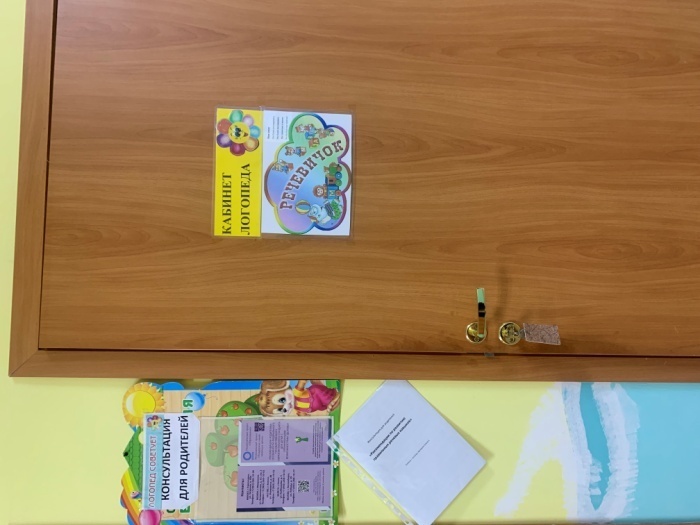 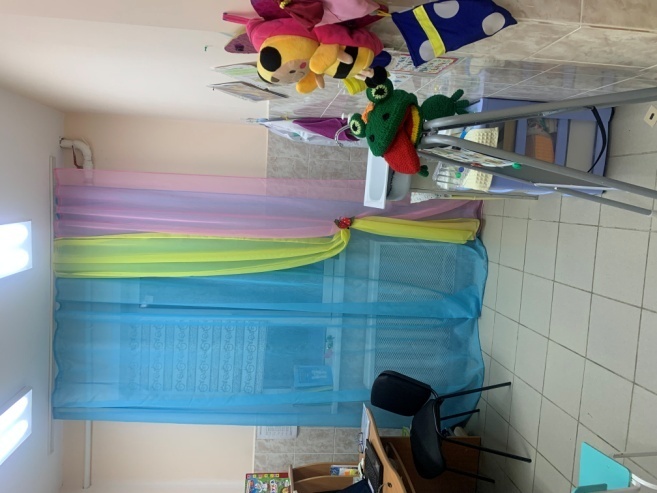 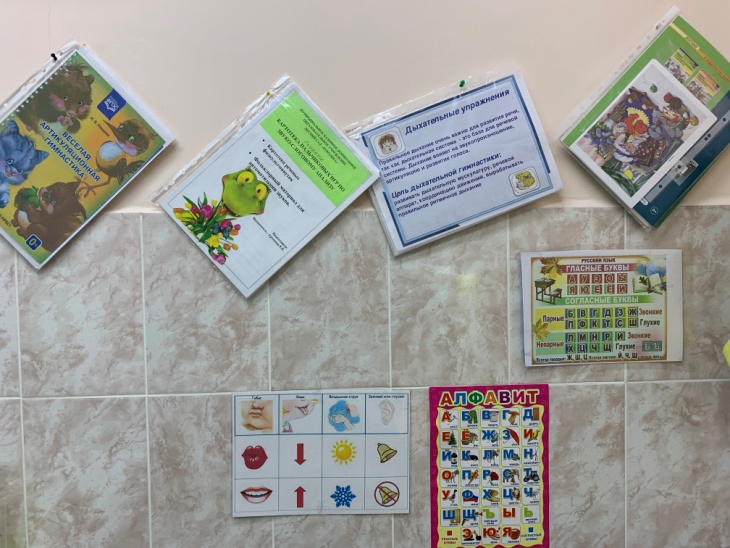 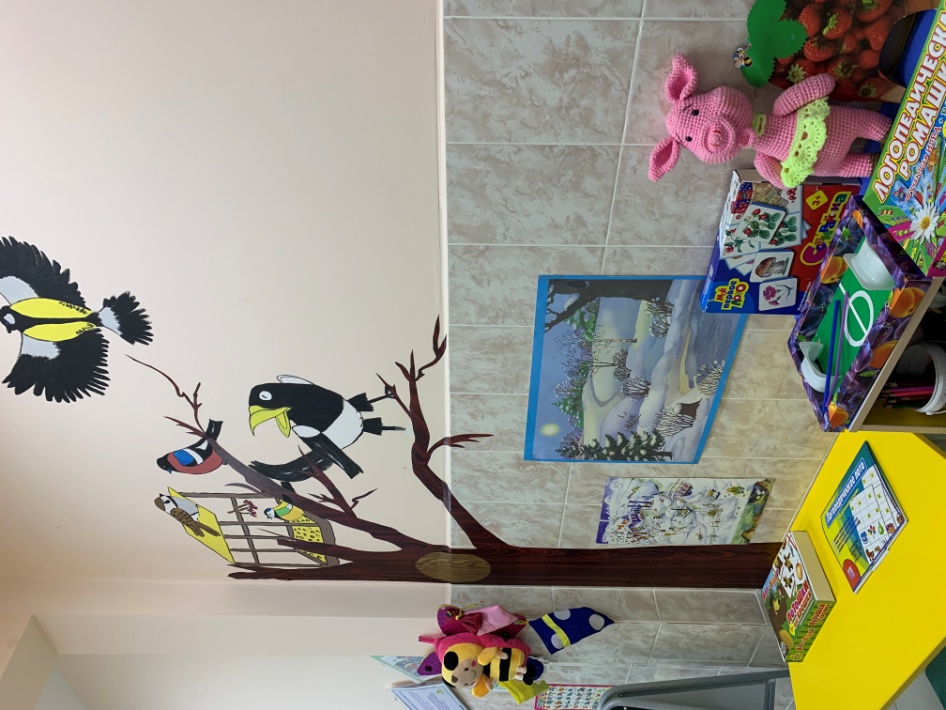 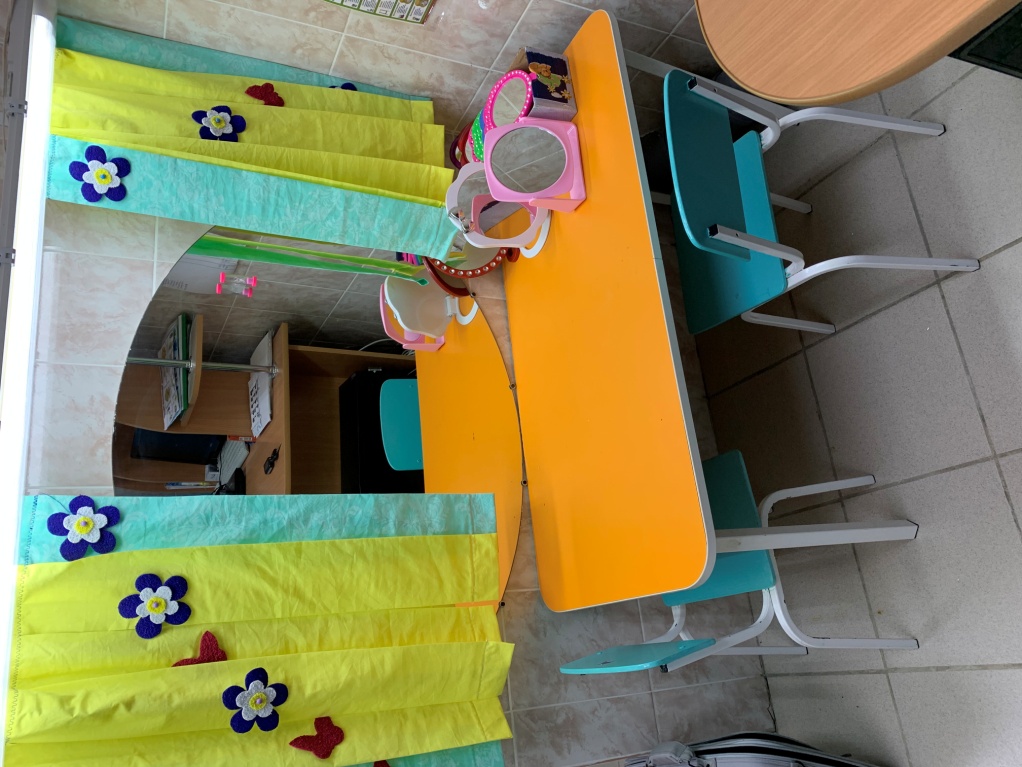 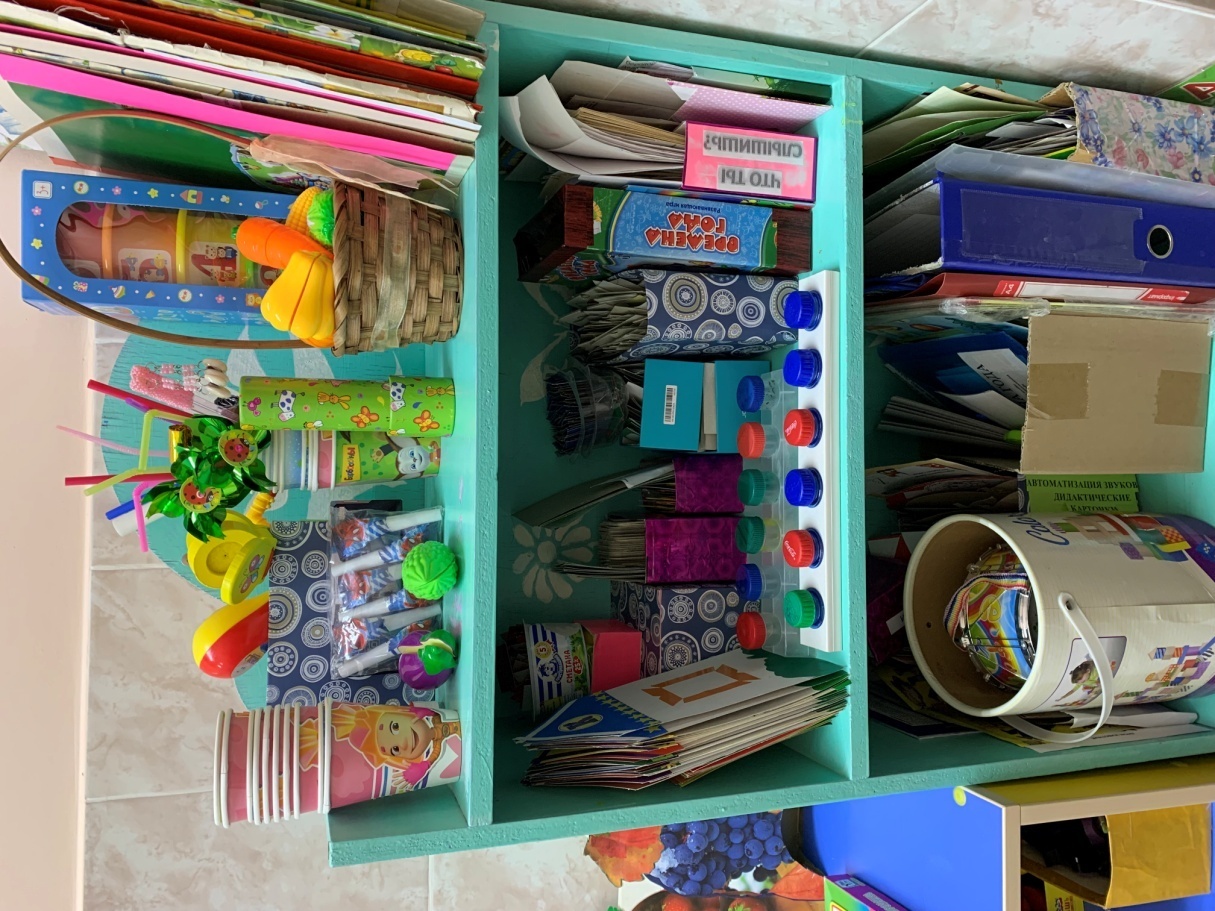 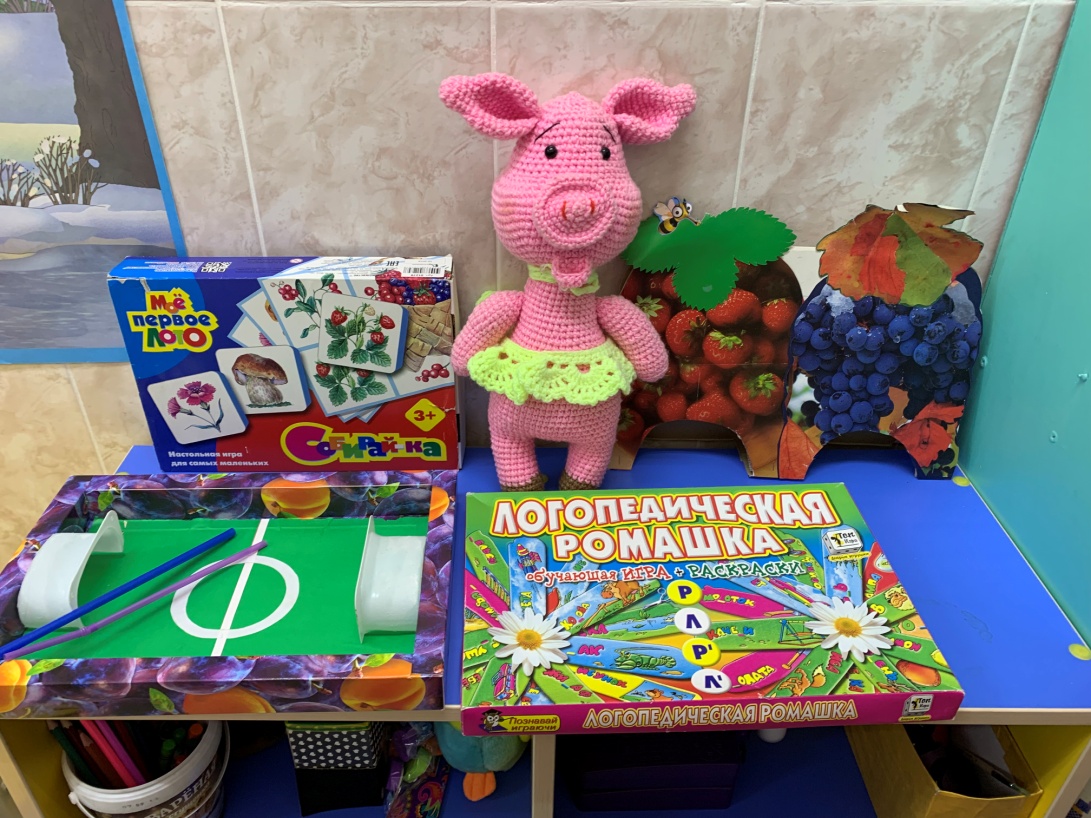 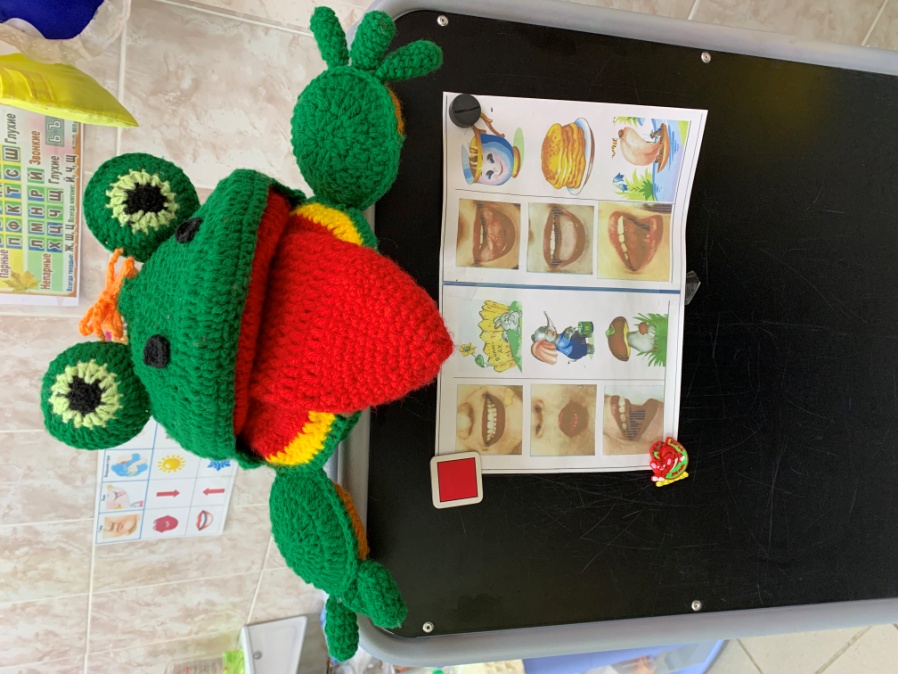 